        ул.Революции  д. 11, с.Большой Улуй, Красноярский край, 662110, Тел. конт.: 8 (39159) 2-14-91                                                                     E-mail: ksorg@mail.ru							Заключениепо результатам дополнительной финансово-экономической экспертизы проекта Постановления администрации Большеулуйского района «О внесении изменений в Постановление администрации Большеулуйского района от 14.08.2018г. № 225-п «Об утверждении муниципальной программы «Развитие субъектов малого и среднего предпринимательства в Большеулуйском районе»«06» августа 2020 года                                                                                    № 35Настоящее экспертное заключение подготовлено инспектором Контрольно-счетного органа Риттер И.Н. на основании п.7 ч.2 ст. 9 Федерального закона от 07.02.2011 № 6-ФЗ «Об общих принципах организации и деятельности контрольно-счетных органов субъектов Российской Федерации и муниципальных образований», ст. 157 Бюджетного кодекса Российской Федерации, ст. 37.1 Устава Большеулуйского района, ст. 5 Положения о Контрольно-счетном органе Большеулуйского района утвержденного решением Большеулуйского районного Совета депутатов от 26.09.2012 № 162 (далее по тексту – Положения о КСО).В соответствии с п. п. 7 п. 2 ст. 9 6-ФЗ, ст. 5 Положения о КСО, Контрольно-счетный орган наделен полномочиями по финансово-экономической экспертизе проектов муниципальных правовых актов в части, касающейся расходных обязательств Большеулуйского района, а также муниципальных программ.Представленный на экспертизу проект Постановления администрации Большеулуйского района «О внесении изменений в муниципальную программу «Об утверждении муниципальной программы ««Развитие субъектов малого и среднего предпринимательства в Большеулуйском районе» (далее проект Программы) подготовлен и внесен на рассмотрение в Контрольно-счетный орган Большеулуйского района (далее Контрольно-счетный орган) Администрацией Большеулуйского района 04 августа 2020 года. Ответственным исполнителем муниципальной программы является Администрация Большеулуйского района. Основанием для разработки муниципальной программы является ст. 179 Бюджетного Кодекса РФ, Постановление администрации Большеулуйского района от 30.07.2013 №270-п «Об утверждении Порядка принятия решений о разработке муниципальных программ Большеулуйского района, их формировании и реализации» (далее Порядок № 270).Мероприятие проведено: 6 августа 2020 года.Согласно требованиям п. 3.4.1. Порядка № 270:к Проекту программы приложен полный пакет документов (пояснительная записка; финансово-экономическое обоснование); разделы паспорта Проекта программы соответствуют разделам, определенным Порядком № 270;названия разделов Проекта программы соответствуют их смысловому наполнению.В соответствии с представленным проектом Постановления предлагается внести изменения в проект Программы в части изменения бюджетных ассигнований при планировании бюджета на очередной финансовый 2021 год и плановый 2022- 2023 период.Поставленная цель и задачи Проекта программы соответствуют целям, задачам, основным направлениям в сфере поддержки и развития малого и среднего предпринимательства, установленным законом Российской Федерации от 24.07.2007 № 209-ФЗ «О развитии малого и среднего предпринимательства в Российской Федерации», «Улучшение условий ведения предпринимательской деятельности в Красноярском крае», «Расширение доступа субъектов МСП к финансовой поддержке, в том числе к льготному финансированию в Красноярском крае».Количественно выраженными характеристиками достижения цели и задач муниципальной программы являются целевые индикаторы и показатели результативности муниципальной программы.В Проект программы включены 1 целевой индикатор и 4 показателярезультативности.В сравнении с Программой на 2020-2022 годы показатели результативности не изменились.Структура Проекта программы по сравнению с действующей муниципальной программой на 2020 год и плановый период 2021-2022 годов в первоначальной редакции в целом не изменилась: программа состоит из 1-ой подпрограммы (1 подпрограмма включает 5 мероприятий). Финансовое обеспечение Проекта программы на 2021 год и плановый 2022- 2023 период предусмотрено за счет средств районного бюджета в сумме 600,0 тыс. рублей, в том числе:2021 год –200,0 тыс. рублей;2022 год – 200,0 тыс. рублей; 2023 год – 200,0 тыс. рублей. В представленном финансово-экономическом обосновании к Проекту программы отсутствует информация о запланированных суммах расходов с подтверждающими документами по каждому мероприятию. Таким образом, не представляется возможным оценить достаточность финансовых ресурсов для выполнения мероприятий программы. Следует отметить, что требования к форме данного документа не установлены. На основании изложенных в заключении результатов экспертизы Контрольно-счетный орган рекомендует:1.	Ответственному исполнителю муниципальной программы Большеулуйского района в финансово-экономическом обосновании к проекту Программы определять объем запланированных расходов подтверждающими документами, что позволит оценить достаточность финансовых ресурсов для выполнения мероприятий программы, решения поставленных задач и достижения поставленной цели.2.	Администрации Большеулуйского  района утвердить изменения, вносимые в муниципальную программу «Развитие субъектов малого и среднего предпринимательства в Большеулуйском районе».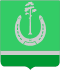 КОНТРОЛЬНО-СЧЕТНЫЙ  ОРГАН БОЛЬШЕУЛУЙСКОГО  РАЙОНАКРАСНОЯРСКОГО КРАЯУТВЕРЖДАЮ Председатель,Контрольно- счетного органа Большеулуйского района ________ Л. П. Королькова « 07 » августа 2020г.Инспектор Контрольно-счётного  органаБольшеулуйского  района                                           И.Н. Риттер